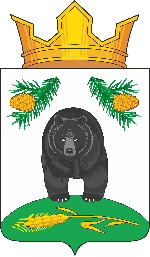 СОВЕТ НОВОКРИВОШЕИНСКОГО СЕЛЬСКОГО ПОСЕЛЕНИЯРЕШЕНИЕ14.11.2023                                                                                                                 № 73О проекте Правил землепользования и застройкиНовокривошеинского сельского поселенияКривошеинского района Томской области              Рассмотрев и обсудив Проект Правил землепользования и застройки Новокривошеинского сельского поселения Кривошеинского района, Томской области  СОВЕТ НОВОКРИВОШЕИНСКОГО СЕЛЬСКОГО ПОСЕЛЕНИЯ РЕШИЛ:              1. Вынести на обсуждение Проект Правил землепользования и застройки Новокривошеинского сельского поселения Кривошеинского района, Томской области. (Приложение).              2. Направить настоящее решение Главе  Новокривошеинского сельского поселения (Главе Администрации) А.О.Саяпину для издания  Постановления о проведении публичных слушаний по проекту Правил землепользования и застройки Новокривошеинского сельского поселения Кривошеинского района, Томской области.              3. Настоящее решение подлежит опубликованию в Информационном бюллетене Новокривошеинского сельского поселения и размещению на официальном сайте муниципального образования Новокривошеинское сельское поселение в информационно-телекоммуникационной сети «Интернет».              4. Контроль за исполнением настоящего решения возложить на Главу   Новокривошеинского сельского поселения (Главу Администрации).Председатель Совета Новокривошеинскогосельского поселения							    Н.В. МажороваГлава Новокривошеинского сельского поселения			    А.О. Саяпин